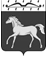 УПРАВЛЕНИЕ ОБРАЗОВАНИЯАДМИНИСТРАЦИИ МИНУСИНСКОГО РАЙОНАПРИКАЗ18.11. 2015 года                        г. Минусинск                               № 159О введении ФГОСдошкольного образованияНа основании приказа Министерства образования и науки Красноярского края от 31.12.14 г. № 792-04/2, от 17.11.2013 № 155 «Об утверждении федерального образовательного стандарта дошкольного образования», приказа управления образования от 13.01.15г. № 01.1 «Об утверждении плана мероприятий по введению ФГОС в 2015 году», письма Министерства образования от 09.11.15г. № 75-11802 «О введении ФГОС дошкольного образования»,в соответствии с планом мероприятий по введениюфедерального образовательного стандарта дошкольного образования в Красноярском крае на 2014-2016 годы,  планом мероприятийуправления образования Минусинского района на 2015-2016 учебный год, с целью оказания организационно-методического сопровождения внедрения ФГОС в дошкольные образовательные учреждения, подведения итогов работы по внедрению ФГОС ДО и определения проблем и перспектив внедрения ФГОС ДО в образовательные учреждения Минусинского района с 1 января 2016 года,ПРИКАЗЫВАЮ:Руководителям образовательных учреждений:Разработать и утвердить основную образовательную программу дошкольного образования на основе ФГОС ДО до 01.01.2016 года.Привести в соответствие с ФГОС ДОлокальные акты образовательных учреждений до 01.01.2016 года.Подать заявки в управление образования на оказание методической, диагностической помощи для родителей, воспитывающих детей раннего и дошкольного возраста, в том числе для детей с ограниченными возможностями здоровья, не посещающих дошкольные образовательные учреждения.Подать заявки на организацию выезда специалистов (логопедов, психологов, дефектологов) в дошкольные образовательные учреждения с целью оказания коррекционной помощи детям.Подать заявки на повышение квалификации педагогических работников дошкольных образовательных учреждений по вопросам введения ФГОС ДО иоказанию коррекционной помощи детям в рамках введения ФГОС ДО (до 01.12.15г.).Организовать в дошкольных образовательных учреждениях консультативные пункты с целью оказания консультативной, диагностической помощи родителям детей как посещающих, так и не посещающих дошкольные образовательные учреждения.При введении ФГОС ДО, учитывать рекомендации Министерства образования и науки РФ (письмо Минобнауки России от 28.02.2014г. № 08-249).2. Старшему методисту Гурьевой Н.Н.:2.1. Оказать методическую помощь образовательным учреждениям по вопросу разработки основных образовательных программ дошкольного образования на основе ФГОС ДО.2.2. Организовать в образовательных учреждениях (согласно заявкам) консультативные пункты с целью оказания консультативной, методической, диагностической помощи родителям детей как посещающих, так и не посещающих дошкольные образовательные учреждения.2.3. Организовать (согласно заявкам) выезд специалистов (логопедов, психологов, дефектологов) в дошкольные образовательные учреждения с целью оказания коррекционной помощи детям.2.4. Проверить наличие свидетельств повышения квалификации педагогических работников дошкольных образовательных учреждений по вопросам введения ФГОС ДО и оказанию коррекционной помощи детям в рамках введения ФГОС ДО (до 01.01.15г.).3. Методисту управления образования Золотухиной Е.Л. обеспечить повышение квалификации педагогических работников дошкольных образовательных учреждениях по вопросам введения ФГОС ДО, оказанию коррекционной помощи детям в рамках введения ФГОС ДО согласно заявкам образовательных учреждений.4.Контроль над исполнением настоящего приказа возложить на старшего методиста Гурьеву Н.Н.Руководитель управления                                                     А.И.Шевергина